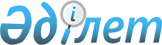 О внесении изменений в решение Райымбекского районного маслихата от 25 декабря 2019 года № 63-302 "О бюджете Райымбекского района на 2020-2022 годы"Решение Райымбекского районного маслихата Алматинской области от 13 апреля 2020 года № 65-317. Зарегистрировано Департаментом юстиции Алматинской области 15 апреля 2020 года № 5476
      В соответствии с пунктом 5 статьи 104, пунктом 4 статьи 106 Бюджетного кодекса Республики Казахстан от 4 декабря 2008 года, подпунктом 1) пункта 1 статьи 6 Закона Республики Казахстан от 23 января 2001 года "О местном государственном управлении и самоуправлении в Республике Казахстан", Райымбекский районный маслихат РЕШИЛ:
      1. Внести в решение Райымбекского районного маслихата "О бюджете Райымбекского района на 2020-2022 годы" от 25 декабря 2019 года № 63-302 (зарегистрирован в Реестре государственной регистрации нормативных правовых актов № 5397, опубликован 14 января 2020 года в Эталонном контрольном банке нормативных правовых актов Республики Казахстан) следующие изменения:
      пункт 1 указанного решения изложить в новой редакции:
      "1. Утвердить районный бюджет на 2020-2022 годы согласно приложениям 1, 2, 3 к настоящему решению соответственно, в том числе на 2020 год в следующих объемах:
      1) доходы 10 794 522 тысячи тенге, в том числе:
      налоговые поступления 222 393 тысячи тенге;
      неналоговые поступления 2 225 тысяч тенге;
      поступления от продажи основного капитала 252 тысячи тенге;
      поступления трансфертов 10 569 652 тысячи тенге, в том числе:
      трансферты из нижестоящих органов государственного управления 9 тысяч тенге, в том числе:
      возврат неиспользованных (недоиспользованных) целевых трансфертов 9 тысяч тенге;
      трансферты из вышестоящих органов государственного управления 10 569 643 тысячи тенге, в том числе:
      целевые текущие трансферты 2 090 410 тысяч тенге;
      целевые трансферты на развитие 3 520 246 тысяч тенге;
      субвенции 4 958 987 тысяч тенге;
      2) затраты 12 634 737 тысяч тенге; 
      3) чистое бюджетное кредитование 110 417 тысяч тенге, в том числе:
      бюджетные кредиты 159 060 тысяч тенге;
      погашение бюджетных кредитов 48 643 тысячи тенге;
      4) сальдо по операциям с финансовыми активами 0 тенге;
      5) дефицит (профицит) бюджета (-) 1 950 632 тысячи тенге;
      6) финансирование дефицита (использование профицита) бюджета 1 950 632 тысячи тенге.";
      в пункте 4:
      цифры "4 656" заменить на цифры "18 625".
      2. Приложение 1 к указанному решению изложить в новой редакции согласно приложению к настоящему решению.
      3. Контроль за исполнением настоящего решения возложить на постоянную комиссию Райымбекского районного маслихата "По местному самоуправлению, социальному и экономическому развитию, бюджету, торговле, оказанию бытовых услуг, развитию малого и среднего предпринимательства, туризму".
      4. Настоящее решение вводится в действие с 1 января 2020 года. Районный бюджет на 2020 год
					© 2012. РГП на ПХВ «Институт законодательства и правовой информации Республики Казахстан» Министерства юстиции Республики Казахстан
				
      Председатель сессии Райымбекского

      районного маслихата

Е. Бестибаев

      Секретарь Райымбекского

      районного маслихата

Е. Кудабаев
Приложение к решениюПриложение 1 к решению Райымбекского районного маслихата от 25 декабря 2019 года № 63-302 "О бюджете Райымбекского района на 2020-2022 годы"
Категория
Категория
Категория
Категория
Сумма 

(тысяч тенге)
Класс
Класс
Класс
Сумма 

(тысяч тенге)
Подкласс
Подкласс
Сумма 

(тысяч тенге)
Наименование
Сумма 

(тысяч тенге)
І. Доходы
10 794 522
1
Налоговые поступления
222 393
01
Подоходный налог
5 277
1
Корпоративный подоходный налог
5 277
03
Социальный налог
167 350
1
Социальный налог
167 350
04
Hалоги на собственность
24 727
1
Hалоги на имущество
19 877
5
Единый земельный налог
4 850
05
Внутренние налоги на товары, работы и услуги
22 239
2
Акцизы
1 654
3
Поступления за использование природных и других ресурсов
18 005
4
Сборы за ведение предпринимательской и профессиональной деятельности
2 580
08
Обязательные платежи, взимаемые за совершение юридически значимых действий и (или) выдачу документов уполномоченными на то государственными органами или должностными лицами
2 800
1
Государственная пошлина
2 800
2
Неналоговые поступления
2 225
01
Доходы от государственной собственности
1 324
5
Доходы от аренды имущества, находящегося в государственной собственности
1 324
04
Штрафы, пени, санкции, взыскания, налагаемые государственными учреждениями, финансируемыми из государственного бюджета, а также содержащимися и финансируемыми из бюджета (сметы расходов) Национального Банка Республики Казахстан
55
1
Штрафы, пени, санкции, взыскания, налагаемые государственными учреждениями, финансируемыми из государственного бюджета, а также содержащимися и финансируемыми из бюджета (сметы расходов) Национального Банка Республики Казахстан
55
06
Прочие неналоговые поступления
846
1
Прочие неналоговые поступления
846
3
Поступления от продажи основного капитала
252
03
Продажа земли и нематериальных активов
252
1
Продажа земли
252
4
Поступления трансфертов 
10 569 652
01
Трансферты из нижестоящих органов государственного управления
9
3
Трансферты из бюджетов городов районного значения, сел, поселков, сельских округов
9
02
Трансферты из вышестоящих органов государственного управления
10 569 643
2
Трансферты из областного бюджета
10 569 643
Функциональная группа
Функциональная группа
Функциональная группа
Функциональная группа
Функциональная группа
Сумма (тысяч тенге)
Функциональная подгруппа
Функциональная подгруппа
Функциональная подгруппа
Функциональная подгруппа
Сумма (тысяч тенге)
Администратор бюджетной программы
Администратор бюджетной программы
Администратор бюджетной программы
Сумма (тысяч тенге)
Программа
Программа
Сумма (тысяч тенге)
Наименование
Сумма (тысяч тенге)
ІІ. Затраты
12 634 737
01
Государственные услуги общего характера
261 895
1
Представительные, исполнительные и другие органы, выполняющие общие функции государственного управления
153 478
112
Аппарат маслихата района (города областного значения)
22 602
001
Услуги по обеспечению деятельности маслихата района (города областного значения)
22 242
003
Капитальные расходы государственного органа 
360
122
Аппарат акима района (города областного значения)
130 876
001
Услуги по обеспечению деятельности акима района (города областного значения)
97 390
003
Капитальные расходы государственного органа 
320
113
Целевые текущие трансферты нижестоящим бюджетам
33 166
2
Финансовая деятельность
20 748
452
Отдел финансов района (города областного значения)
20 748
001
Услуги по реализации государственной политики в области исполнения бюджета и управления коммунальной собственностью района (города областного значения)
17 840
003
Проведение оценки имущества в целях налогообложения
1 236
010
Приватизация, управление коммунальным имуществом, постприватизационная деятельность и регулирование споров, связанных с этим
1 352
018
Капитальные расходы государственного органа 
320
5
Планирование и статистическая деятельность
19 457
453
Отдел экономики и бюджетного планирования района (города областного значения)
19 457
001
Услуги по реализации государственной политики в области формирования и развития экономической политики, системы государственного планирования 
18 769
004
Капитальные расходы государственного органа 
688
9
Прочие государственные услуги общего характера
68 212
467
Отдел строительства района (города областного значения)
68 212
040
Развитие объектов государственных органов
68 212
02
Оборона
46 497
1
Военные нужды
2 827
122
Аппарат акима района (города областного значения)
2 827
005
Мероприятия в рамках исполнения всеобщей воинской обязанности
2 827
2
Организация работы по чрезвычайным ситуациям
43 670
122
Аппарат акима района (города областного значения)
43 670
007
Мероприятия по профилактике и тушению степных пожаров районного (городского) масштаба, а также пожаров в населенных пунктах, в которых не созданы органы государственной противопожарной службы
43 670
03
Общественный порядок, безопасность, правовая, судебная, уголовно-исполнительная деятельность
660
9
Прочие услуги в области общественного порядка и безопасности
660
485
Отдел пассажирского транспорта и автомобильных дорог района (города областного значения)
660
021
Обеспечение безопасности дорожного движения в населенных пунктах
660
04
Образование
5 367 044
1
Дошкольное воспитание и обучение
338 786
464
Отдел образования района (города областного значения)
338 786
040
Реализация государственного образовательного заказа в дошкольных организациях образования
338 786
2
Начальное, основное среднее и общее среднее образование
3 891 827
464
Отдел образования района (города областного значения)
3 799 471
003
Общеобразовательное обучение
3 686 925
006
Дополнительное образование для детей 
112 546
465
Отдел физической культуры и спорта района (города областного значения)
92 356
017
Дополнительное образование для детей и юношества по спорту
92 356
4
Техническое и профессиональное, после среднее образование
43 302
464
Отдел образования района (города областного значения)
43 302
018
Организация профессионального обучения
43 302
9
Прочие услуги в области образования
1 093 129
464
Отдел образования района (города областного значения)
1 093 129
001
Услуги по реализации государственной политики на местном уровне в области образования
14 981
004
Информатизация системы образования в государственных учреждениях образования района (города областного значения)
11 500
005
Приобретение и доставка учебников, учебно-методических комплексов для государственных учреждений образования района (города областного значения)
51 880
012
Капитальные расходы государственного органа 
320
015
Ежемесячные выплаты денежных средств опекунам (попечителям) на содержание ребенка - сироты (детей-сирот), и ребенка (детей), оставшегося без попечения родителей
9 880
067
Капитальные расходы подведомственных государственных учреждений и организаций
817 247
113
Целевые текущие трансферты нижестоящим бюджетам
187 321
06
Социальная помощь и социальное обеспечение
499 097
1
Социальное обеспечение
245 105
451
Отдел занятости и социальных программ района (города областного значения)
243 125
005
Государственная адресная социальная помощь
243 125
464
Отдел образования района (города областного значения)
1 980
030
Содержание ребенка (детей), переданного патронатным воспитателям
1 980
2
Социальная помощь
211 169
451
Отдел занятости и социальных программ района (города областного значения)
211 169
002
Программа занятости
72 627
004
Оказание социальной помощи на приобретение топлива специалистам здравоохранения, образования, социального обеспечения, культуры, спорта и ветеринарии в сельской местности в соответствии с законодательством Республики Казахстан
21 155
006
Оказание жилищной помощи
343
007
Социальная помощь отдельным категориям нуждающихся граждан по решениям местных представительных органов
22 689
010
Материальное обеспечение детей-инвалидов, воспитывающихся и обучающихся на дому
2 545
014
Оказание социальной помощи нуждающимся гражданам на дому
32 925
017
Обеспечение нуждающихся инвалидов обязательными гигиеническими средствами и предоставление услуг специалистами жестового языка, индивидуальными помощниками в соответствии с индивидуальной программой реабилитации инвалида
14 768
023
Обеспечение деятельности центров занятости населения
44 117
9
Прочие услуги в области социальной помощи и социального обеспечения
42 823
451
Отдел занятости и социальных программ района (города областного значения)
42 823
001
Услуги по реализации государственной политики на местном уровне в области обеспечения занятости и реализации социальных программ для населения
21 427
011
Оплата услуг по зачислению, выплате и доставке пособий и других социальных выплат
6 524
021
Капитальные расходы государственного органа 
320
050
Oбеспечение прав и улучшению качества жизни инвалидов в Республике Казахстан
4 052
067
Капитальные расходы подведомственных государственных учреждений и организаций
10500
07
Жилищно-коммунальное хозяйство
4 854 435
1
Жилищное хозяйство
3 625 559
467
Отдел строительства района (города областного значения)
3 432 828
003
Проектирование, развитие и (или) обустройство инженерно-коммуникационной инфраструктуры
2 036 814
004
Проектирование, развитие и (или) обустройство инженерно- коммуникационной инфраструктуры
1 396 014
487
Отдел жилищно-коммунального хозяйства и жилищной инспекции района (города областного значения)
192 731
001
Услуги по реализации государственной политики на местном уровне в области жилищно-коммунального хозяйства и жилищного фонда
12 360
003
Капитальные расходы государственного органа
320
006
Обеспечение жильем отдельных категорий граждан
16 000
007
Снос аварийного и ветхого жилья
12 000
098
Приобретение жилья коммунального жилищного фонда
7 785
113
Целевые текущие трансферты нижестоящим бюджетам
144 266
2
Коммунальное хозяйство
798 451
487
Отдел жилищно-коммунального хозяйства и жилищной инспекции района (города областного значения)
798 451
058
Развитие системы водоснабжения и водоотведения в сельских населенных пунктах
798 451
3
Благоустройство населенных пунктов
425 425
487
Отдел жилищно-коммунального хозяйства и жилищной инспекции района (города областного значения)
98 143
025
Освещение улиц в населенных пунктах
327 282
030
Благоустройство и озеленение населенных пунктов
98 143
9
Прочие услуги в области социальной помощи и социального обеспечения
5 000
487
Отдел жилищно-коммунального хозяйства и жилищной инспекции района (города областного значения)
5 000
094
Предоставление жилищных сертификатов как социальная помощь 
5 000
08
Культура, спорт, туризм и информационное пространство
238 548
1
Деятельность в области культуры
133 278
455
Отдел культуры и развития языков района (города областного значения)
133 278
003
Поддержка культурно - досуговой работы 
133 278
2
Спорт
13 918
465
Отдел физической культуры и спорта района (города областного значения)
13 918
001
Услуги по реализации государственной политики на местном уровне в сфере физической культуры и спорта
9 005
004
Капитальные расходы государственного органа
320
006
Проведение спортивных соревнований на районном (города областного значения) уровне
3 021
007
Подготовка и участие членов сборных команд района (города областного значения) по различным видам спорта на областных спортивных соревнованиях
1 572
3
Информационное пространство
70 309
455
Отдел культуры и развития языков района (города областного значения)
53 109
006
Функционирование районных (городских) библиотек
52 074
007
Развитие государственного языка и других языков народа Казахстана
1 035
456
Отдел внутренней политики района (города областного значения)
17 200
002
Услуги по проведению государственной информационной политики
17 200
9
Прочие услуги по организации культуры, спорта, туризма и информационного пространства
21 043
455
Отдел культуры и развития языков района (города областного значения)
7 443
001
Услуги по реализации государственной политики на местном уровне в области развития языков и культуры
7 123
010
Капитальные расходы государственного органа
320
456
Отдел внутренней политики района (города областного значения)
13 600
001
Услуги по реализации государственной политики на местном уровне в области информации, укрепления государственности и формирования социального оптимизма граждан
13 280
006
Капитальные расходы государственного органа 
320
10
Сельское, водное, лесное, рыбное хозяйство, особо охраняемые природные территории, охрана окружающей среды и животного мира, земельные отношения
84 521
1
Сельское хозяйство
19 258
462
Отдел сельского хозяйства района (города областного значения)
17 270
001
Услуги по реализации государственной политики на местном уровне в сфере сельского хозяйства 
16 950
006
Капитальные расходы государственного органа
320
473
Отдел ветеринарии района (города областного значения)
1 988
001
Услуги по реализации государственной политики на местном уровне в сфере ветеринарии 
1 988
6
Земельные отношения
28 537
463
Отдел земельных отношений района (города областного значения)
28 537
001
Услуги по реализации государственной политики в области регулирования земельных отношений на территории района (города областного значения)
12 002
006
Землеустройство, проводимое при установлении границ районов, городов областного значения, районного значения, сельских округов, поселков, сел
16 215
007
Капитальные расходы государственного органа 
320
9
Прочие услуги в области сельского, водного, лесного, рыбного хозяйства, охраны окружающей среды и земельных отношений
36 726
453
Отдел экономики и бюджетного планирования района (города областного значения)
36 726
099
Реализация мер по оказанию социальной поддержки специалистов
36 726
11
Промышленность, архитектурная, градостроительная и строительная деятельность
21 285
2
Архитектурная, градостроительная и строительная деятельность
21 285
467
Отдел строительства района (города областного значения)
11 385
001
Услуги по реализации государственной политики на местном уровне в области строительства
11 065
017
Капитальные расходы государственного органа
320
468
Отдел архитектуры и градостроительства района (города областного значения)
9 900
001
Услуги по реализации государственной политики в области архитектуры и градостроительства на местном уровне
9 580
004
Капитальные расходы государственного органа 
320
12
Транспорт и коммуникации
887 131
1
Автомобильный транспорт
853 740
485
Отдел пассажирского транспорта и автомобильных дорог района (города областного значения)
853 740
023
Обеспечение функционирования автомобильных дорог
112 000
045
Капитальный и средний ремонт автомобильных дорог районного значения и улиц населенных пунктов
741 740
9
Прочие услуги в сфере транспорта и коммуникаций
33 391
485
Отдел пассажирского транспорта и автомобильных дорог района (города областного значения)
33 391
001
Услуги по реализации государственной политики на местном уровне в области пассажирского транспорта и автомобильных дорог
8 071
003
Капитальные расходы государственного органа 
320
113
Целевые текущие трансферты нижестоящим бюджетам
25 000
13
Прочие
26 716
3
Поддержка предпринимательской деятельности и защита конкуренции
8 091
469
Отдел предпринимательства района (города областного значения)
8 091
001
Услуги по реализации государственной политики на местном уровне в области развития предпринимательства
7 771
004
Капитальные расходы государственного органа 
320
9
Прочие
18 625
452
Отдел финансов района (города областного значения)
18 625
012
Резерв местного исполнительного органа района (города областного значения) 
18 625
15
Трансферты
346 908
1
Трансферты
346 908
452
Отдел финансов района (города областного значения)
346 908
006
Пайдаланылмаған (толық пайдаланылмаған) нысаналы трансферттерді қайтару
2 648
024
Заңнаманы өзгертуге байланысты жоғары тұрған бюджеттің шығындарын өтеуге төменгі тұрған бюджеттен ағымдағы нысаналы трансферттер
28 751
038
Субвенции 
315 509
ІІІ. Чистое бюджетное кредитование
110 417
Бюджетные кредиты
159 060
10
Сельское, водное, лесное, рыбное хозяйство, особо охраняемые природные территории, охрана окружающей среды и животного мира, земельные отношения
159 060
9
Прочие услуги в области сельского, водного, лесного, рыбного хозяйства, охраны окружающей среды и земельных отношений
159 060
453
Отдел экономики и бюджетного планирования района (города областного значения)
159 060
006
Бюджетные кредиты для реализации мер социальной поддержки специалистов
159 060
Категория
Категория
Категория
Категория
Сумма 

(тысяч тенге)
Класс
Класс
Класс
Сумма 

(тысяч тенге)
Подкласс
Подкласс
Сумма 

(тысяч тенге)
Наименование
Сумма 

(тысяч тенге)
Погашение бюджетных кредитов
48 643
5
Погашение бюджетных кредитов
48 643
01
Погашение бюджетных кредитов
48 643
1
Погашение бюджетных кредитов, выданных из государственного бюджета
48 643
Функциональная группа
Функциональная группа
Функциональная группа
Функциональная группа
Функциональная группа
Сумма 

(тысяч тенге)
Функциональная подгруппа
Функциональная подгруппа
Функциональная подгруппа
Функциональная подгруппа
Сумма 

(тысяч тенге)
Администратор бюджетных программ
Администратор бюджетных программ
Администратор бюджетных программ
Сумма 

(тысяч тенге)
Программа
Программа
Сумма 

(тысяч тенге)
Наименование
Сумма 

(тысяч тенге)
Сальдо по операциям с финансовыми активами
0
Приобретение финансовых активов
0
Категория
Категория
Категория
Категория
Сумма 

(тысяч тенге)
Класс
Класс
Класс
Сумма 

(тысяч тенге)
Подкласс
Подкласс
Сумма 

(тысяч тенге)
Наименование
Сумма 

(тысяч тенге)
Поступления от продажи финансовых активов государства
0
Категория
Категория
Категория
Категория
Сумма 

(тысяч тенге)
Класс
Класс
Класс
Сумма 

(тысяч тенге)
Подкласс
Подкласс
Сумма 

(тысяч тенге)
Наименование
Сумма 

(тысяч тенге)
V. Дефицит (профицит) бюджета
-1 950 632
VI. Финансирование дефицита (использование профицита) бюджета
1 950 632
7
Поступления займов
1 982 129
01
Внутренние государственные займы
1 982 129
2
Договоры займа
1 982 129
8
Используемые остатки бюджетных средств
17 146
01
Остатки бюджетных средств
17 146
1
Свободные остатки бюджетных средств
17 146
Функциональная группа
Функциональная группа
Функциональная группа
Функциональная группа
Функциональная группа
Сумма (тысяч тенге)
Функциональная подгруппа
Функциональная подгруппа
Функциональная подгруппа
Функциональная подгруппа
Сумма (тысяч тенге)
Администратор бюджетной программы
Администратор бюджетной программы
Администратор бюджетной программы
Сумма (тысяч тенге)
Программа
Программа
Сумма (тысяч тенге)
Наименование
Сумма (тысяч тенге)
16
Погашение займов
48 643
1
Погашение займов
48 643
452
Отдел финансов района (города областного значения)
48 643
008
Погашение долга местного исполнительного органа перед вышестоящим бюджетом
48 643